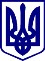 КИЇВСЬКА МІСЬКА РАДА  ІІІ СЕСІЯ   ІХ СКЛИКАННЯРІШЕННЯПРОЄКТПро створення тимчасової контрольної комісії Київської міської ради з вивчення питань пов’язаних з діяльністю ПрАТ «АК «Київводоканал»Відповідно до ст. 26, ст. 48 Закону України «Про місцеве самоврядування в Україні», ст. 7 Регламенту Київської міської ради, затвердженого рішенням Київської міської ради від 4 листопада 2021 року N 3135/3176, з метою вивчення питань пов’язаних з діяльністю ПрАТ «АК «Київводоканал» (в тому числі щодо формування тарифів) Київська міська радаВИРІШИЛА: Створити тимчасову контрольну комісію Київської міської ради з вивчення питань пов’язаних з діяльністю ПрАТ «АК «Київводоканал» (в тому числі щодо формування тарифів) (далі Тимчасова контрольна комісія).Обрати персональний склад Тимчасової контрольної комісії, створеної відповідно до пункту 1 цього рішення:Кузьменко Євген – член комісії, депутат Київської міської ради;Іщенко Михайло – член комісії, депутат Київської міської ради;Кириченко Катерина – членкиня комісії, депутатка Київської міської ради;Слончак Володимир – член комісії, депутат Київської міської ради;Шпак Ігор – член комісії, депутат Київської міської ради;Артеменко Сергій – член комісії, депутат Київської міської ради;Тиханович Юрій – член комісії, депутат Київської міської ради.Основними завданнями Тимчасової контрольної комісії визначити: Перевірка діяльності ПрАТ «АК «Київводоканал», як акціонерного товариства, частка у статутному капіталі якого належить територіальній громаді міста Києва; Перевірка забезпеченості ПрАТ «АК «Київводоканал» речовинами необхідними для знезараження питної води;Перевірка забезпечення ПрАТ «АК «Київводоканал» технічними засобами необхідними для належного надання послуг та функціонування підприємства в аварійних та надзвичайних ситуаціях;Вивчення питання доцільності розгляду Київською міською радою проєкту рішення Київської міської ради «Про деякі питання використання майна, яке належить до комунальної власності територіальної громади міста Києва та перебуває у володінні та користування приватного акціонерного товариства «Акціонерна компанія «Київводоканал» № 08/231-246/ПР від 20.02.2024;Вивчення питання формування тарифної політики: обґрунтованості та об’єктивності формування підприємством попередніх розрахунків тарифів перед їх поданням на розгляд та затвердження до Національна комісія, що здійснює державне регулювання у сферах енергетики та комунальних послуг.Розгляд проєкту рішення Київської міської ради «Про деякі питання використання майна, яке належить до комунальної власності територіальної громади міста Києва та перебуває у володінні та користування приватного акціонерного товариства «Акціонерна компанія «Київводоканал» № 08/231-246/ПР від 20.02.2024 здійснити після розгляду проєкту рішення Київської міської ради про звіт Тимчасової контрольної комісії.Тимчасова контрольна комісія для виконання покладених на неї завдань має право отримувати від органів державної влади та місцевого самоврядування, підприємств, установ та організацій та їх посадових осіб необхідні матеріали, пояснення, включаючи письмові, та документи, які мають бути надані Тимчасовій контрольній комісії протягом 10 календарних днів з моменту отримання відповідного письмового запиту, а також заслуховувати необхідну інформацію.Встановити, що Тимчасова контрольна комісія діє шість місяців з дня її створення.Визначити граничний строк подання проєкту рішення про звіт Тимчасової контрольної комісії на розгляд Київській міській раді – 183 календарні дні з дня створення Тимчасової контрольної комісії.Правове, матеріально-технічне, інформаційне та організаційне забезпечення роботи Тимчасової контрольної комісії покласти на секретаріат Київської міської ради.Оприлюднити це рішення відповідно до вимог чинного законодавства України. Контроль за виконанням цього рішення покласти на постійну комісію Київської міської ради з питань регламенту, депутатської етики та запобігання корупції.Київський міський голова 				   Віталій КличкоПОДАННЯ:Депутат Київської міської ради			  	         Андрій ВІТРЕНКОПОГОДЖЕНО: Голова постійної комісії Київської міської ради з питань регламенту, депутатської етики та запобігання корупції     Леонід ЄМЕЦЬСекретар постійної комісії Київської міської ради з питань регламенту, депутатської етики та запобігання корупції  Вячеслав НЕПОПНачальник Управління правового забезпечення діяльності       Київської міської ради 			 Валентина ПОЛОЖИШНИК